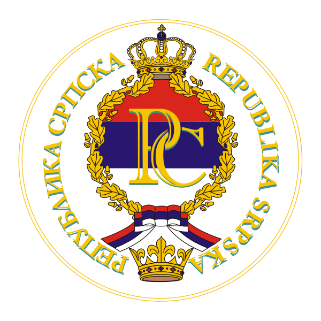 РЕПУБЛИКА СРПСКА МИНИСТАРСТВО САОБРАЋАЈА И ВЕЗА АГЕНЦИЈА ЗА БЕЗБЈЕДНОСТ САОБРАЋАЈА  ОБРАСЦИ за пријаву на Јавни позив за достављање пројектних приједлога за суфинансирање Бања Лука, фебруар, 2017. године ПРИЛОГ 1 ПРИЈАВНИ ОБРАЗАЦ ЗА СУФИНАНСИРАЊЕ ПРОЈЕКАТА ИЗ СРЕДСТАВА АГЕНЦИЈЕ ЗА БЕЗБЈЕДНОСТ САОБРАЋАЈА (Попуњава давалац средстава- Агенција за безбједност саобраћаја или други донатори средстава) 1. OПШТИ ПОДАЦИ O ДАВАОЦУ СРЕДСТАВА OПШТИ ПОДАЦИ O ДАВАОЦУ СРЕДСТАВА (Попуњава подносилац захтјева) 2. 0ПШТИ ПОДАЦИ О ПРИМАОЦУ СРЕДСТАВА НАПОМЕНА: Подносилац захтјева је одговоран за доставу тачних података. Било која промјена адресе, броја телефона, факса, имејла или промјене контакт особе се мора назначити у писаној форми. Давалац средстава се неће сматрати одговорним у случају да не успије контактирати подносиоца захтјева. 3. ПОДАЦИ О РЕАЛИЗАЦИЈИ ДОСАДАШЊИХ ПРОЈЕКАТА ПОДНОСИОЦА ЗАХТЈЕВА 4. КРАТАК ОПИС ПРОЈЕКТА ЗА КОЈИ СЕ ТРАЖЕ СРЕДСТВА  Опишите пројектне циљеве као и начин на који желите да их постигнете. Наведени циљеви требају бити јасно описани и постављени у везу са једним или више критерија/ циљева из стратешких докумената.5. ОСТАЛО (ОБРАЗЛОЖЕЊА ВЕЗАНА ЗА ПРОЈЕКАТ КОЈА МОГУ ИМАТИ ЗНАЧАЈА) Да ли пројекат промовише додатне вриједности као што су људска права, равноправност полова, права особа са инвалидитетом, рад са дјецом и младима и сл. 6. БУЏЕТ ПРОЈЕКТА Буџет је превод пројекта у новчани износ. У овом дијелу опиште све врсте трошкова које очекујете током провођења пројекта, а неопходни су за његову имплементацију. Административни трoшкoви не смију прелазити 10% од укупних дозначених средстава за имплементацију пројекта. Административним трошковима сматрају се фиксни трошкови канцеларије организације/ установе те финансирање или суфинансирање административног особља. 7. ПРИЈЕДЛОГ ЗАТВАРАЊА ФИНАНСИЈСКЕ КОНСТРУКЦИЈЕ У КМ:8. ЗАВРШНЕ ОДРЕДБЕ Подносилац захтјева потписивањем овог обрасца обавезује се на сљедеће: У року од 30 дана након реализације пројекта корисник средстава доставиће даваоцу средстава финансијски извјештај о утрошку средстава с комплетном документацијом којом доказује намјенски утрошак средстава која су му дозначена. Уколико су средства дозначена за пројекат који није завршен током текуће године, корисник средстава доставиће извјештај о утрошку дијела средстава утрошених у текућој години и то до 15.02. наредне године и извод из банке којим се доказује да преостала средства нису утрошена. Финансијски извјештај мора да садржи и преглед укупно остварених прихода за реализацију пројекта са износима учешћа свих суфинансијера укључујући и властито учешће, као и друге приходе ( донације и сл.) уколико их има. Финансијски извјештај мора да садржи и преглед свих створених трошкова везаних за реализовање пројекта с копијом свих наведених рачуна и докумената на основу који су извршена плаћања. У случају неиспуњавања ових услова корисник средстава губи право на додјелу средстава наредне З године. Давалац средстава може извршити контролу над утрошком одобрених средстава у просторијама корисника и предузети одговарајуће мјере у складу са утврђеним чињеницама. Распоред финансијских средстава из различитих извора мора одговарати укупном буџету пријављеног пројекта. Комплетну документацију послати поштом на адресу: Агенција за безбједност саобраћаја, „за Јавни позив“ Змај Јове Јовановића 18,78000 Бања Лука 	Мјесто и датум 	 	Потпис подносиоца захтјева  	М.П. 	 ПРИЛОГ 2 ОБРАЗАЦ ПРОЈЕКТНОГ ПРИЈЕДЛОГА (Попуњава подносилац захтјева) 1. ОПШТИ ПОДАЦИ 2. САЖЕТАК ПРОЈЕКТА / ПРОГРАМА Зашто је важан, које проблеме рјешава, на који начин, и сл.3. ЦИЉЕВИ ПРОЕКТА Који су главни циљеви пројекта ? (разлог због којег проводите пројекат тј. дугорочни стратешки циљ чијем ће остварењу доприњети).Конкретни циљ и очекивани резултати (специфична и мјерљива промјена која ће се остварити током реализације пројекта и која ће се моћи доказати).4. ОПИС АКТИВНОСТИ Сажетак главне активности-  Активности побројати по групама 5. КОРИСНИЦИ ПРОЈЕКТА Ко ће директно или индиректно имати користи од пројекта ? Описати прецизно по врсти и броју корисника, узраст, групацију којој припадају и објаснити на који начин пројекат дотиче њихове посебне интересе и како су укључени у имплементацију пројекта. 6.  БУЏЕТ ПРОЕКТА  	Мјесто и датум 	 	                                                                    Потпис подносиоца захтјева  	М.П. 	 ПРИЛОГ 3ОБРАЗАЦ ЗА БУЏЕТНазив пројекта/ програма: Период: ПРОГРАМСКИ ТРОШКОВИАДМИНИСТРАТИВНИ ТРОШКОВИ ПРИЛОГ 3-А ПРЕГЛЕД БУЏЕТА ПРИЛОГ 8 РЕПУБЛИКА СРПСКА МИНИСТАРСТВО САОБРАЋАЈА И ВЕЗА Агенција за безбједност саобраћаја ОБРАЗАЦ ЗА ДОСТАВУ НАРАТИВНОГ И ФИНАНСИЈСКОГ ИЗВЈЕШТАЈА О намјенском трошењу средстава на основу пријаве на јавни позив за додјелу средстава за јединицу локалне самоуправе за 2017. годину 1. Активности спроведене током извјештајног периода Приказ финансијске конструкције реализације пројекта/ програма у КМ ( у прилогу доставити доказ о утрошку средстава — рачуне, фактуре и др.) м.п. 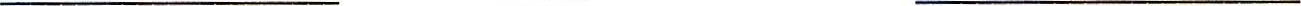  	Мјесто и датум 	Потпис подносиоца захтјева Овлаштено лице ( потпис) Назив даваоца средстава Адреса Број Број Град Пошт. број Пошт. број E-mail Телефон Факс Број јавног позива Web-страница даваоца Медији гдје је објављен позив Датум објаве Крајњи рок за достављање понуде Износ средстава Остали подаци: (улица, мјесто, имејл, телефон/факс)Сртатешки циљ или мјера коју давалац средстава жели да финансира путем гранта Остали подаци Подаци о подносиоцу захтјева: (пун назив и сједиште) Назив пројекта Број дјеловодника Подаци о подносиоцу захтјева: (пун назив и сједиште) Регистрација - број Датум регистрације Орган код којег је регистрован Мјесто регисттрације Адреса  Број Број Град Пошт. број Пошт. број E-mail Телефон Факс Име и презиме контакт особе Телефон контакт особе E-mail адреса контакт особе Име и презиме одговорне особе за провођење пројекта Број жиро-рачуна Р.БР.ИЗВОР ФИНАНСИРАЊА ИЗНОС 1. Властита средства 2. Средства Агенције 3. Средства међународних организац., донатора 4. Средства институција ниво БиХ ( МЦП итд.)  5. Средства из осталих извора УКУПНО (1+2+3+4+5) Назив пројекта (програма) Подаци о подносиоцу захтјева: (пун назив и сједиште) Регистрација, број, датум и мјесто Остали подаци: (улица, мјесто, имејл, телефон/факс) web - страница Вријеме — рок имплементације пројектаЛокација реализације пројекта: Р.БР. АКТИВНОСТИ ИЗНОС СРЕДСТАВА 1. 2. 3. 4. 5. 6. УКУПНОБуџетска линијаКоличинаЈединицаЈединична цијенаУкупан буџетИзвор финансирањаТражена средства од Агенције1. Пројектни тим1.1. 1.2. 2. Активност —назив2.1. 2.2. З. Активност —назив3.1. 3.2. 4. Активност — назив4.1. 4.2. 5.Активност — назив5.1. 5.2. Бр.Буџетска линијаКоличинаЈединицаЈединична цијенаУкупан буџетИзвор финансирањаТражена средства од  Агенције1.  АДМИНИСТРАТИВНО ОСОБЉЕ АДМИНИСТРАТИВНО ОСОБЉЕ АДМИНИСТРАТИВНО ОСОБЉЕ АДМИНИСТРАТИВНО ОСОБЉЕ АДМИНИСТРАТИВНО ОСОБЉЕ АДМИНИСТРАТИВНО ОСОБЉЕ1.1. 2.  ТРОШКОВИ ТРОШКОВИ ТРОШКОВИ ТРОШКОВИ ТРОШКОВИ ТРОШКОВИ2.1. Закуп простора 2.2. Режије 2.3. Комуникације 2.4. Канцеларијски материјал и сл. 2.5. Банкарски трошкови Укупан буџетИзнос средстава из других извораТраженасредства одАгенцијеПројектни/ програмски Административни трошкови УКУПНО Мјесто и датумПотпис подносиоца захтјеваМ.П.Назив програма/ пројекта Назив програма/ пројекта Вријеме и мјесто реализације програма/ пројекта Вријеме и мјесто реализације програма/ пројекта Подаци о апликанту Подаци о апликанту Адреса Телефон/фах Веб страница E-mail адреса Број трансакционог / жиро рачуна Број трансакционог / жиро рачуна Овлаштено лице Контакт особа ИД број (идентификациони број Пореске управе) ИД број (идентификациони број Пореске управе) Укупан износ средстава додијељених од Агенције Укупан износ средстава додијељених од Агенције  У којој мјери је програм/ пројекат допринио развоју сектора у РСКоји циљеви и акциони план из Стратегије /програма: су испуњени реализацијом овог пројекта Наведите резултате програма, критике, интерес јавности за програм /пројект, медијску заступљеност: АКТИВНОСТИ (навести групе активности онако како су дефинисане у приједлогу пројекта, а ако је дошло до промјене, обиљежите то црвеном бојом) АКТИВНОСТИ (навести групе активности онако како су дефинисане у приједлогу пројекта, а ако је дошло до промјене, обиљежите то црвеном бојом) Мјесец реализације активностиМјесец реализације активностиМјесец реализације активностиМјесец реализације активностиМјесец реализације активностиМјесец реализације активностиМјесец реализације активностиМјесец реализације активностиМјесец реализације активностиМјесец реализације активностиМјесец реализације активностиМјесец реализације активностиАКТИВНОСТИ (навести групе активности онако како су дефинисане у приједлогу пројекта, а ако је дошло до промјене, обиљежите то црвеном бојом) АКТИВНОСТИ (навести групе активности онако како су дефинисане у приједлогу пројекта, а ако је дошло до промјене, обиљежите то црвеном бојом)  ЈануарФебруарМартАприлМајЈунЈулАвгустСептембар ОктобарНовембарДецембар1.2.3.4.5.Да ли је долазило до промјена активности у односу на приједлог пројекта ( увођење нових активности, измјене постојећих, одустајање од неких активности?) Ако је долазило до промјена активности, потребно је навести које су то активности и разлози због којих је до промјена дошло: Постигнути резултати у односу на очекиване резултате дате у приједлогу пројекта: Шта је остварено на плану постизања одрживости пројектних активности? (Да ли планирате наставак реализације активности и како? Да ли постоје нове иницијативе за пројекте, финансијска партиципација корисника и слично?) ИЗВОР ФИНАНСИРАЊА ИЗНОС 1. Властита средства 2. Средства спонзора, донатора з. Средства међународних организација 5. Средства из осталих извора 6. Средства добијена од Агенције УКУПНО